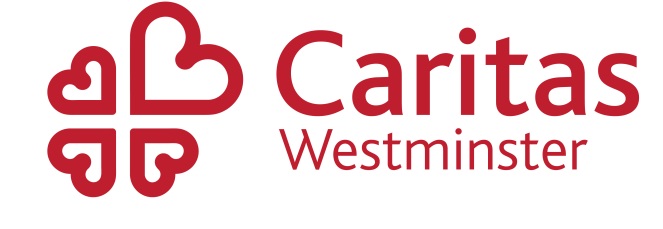 Temporary AccommodationDid you know?The use of Temporary Accommodation (TA) to house homeless individuals and families is on the rise in the UK.  Last year in the UK over 245,000 people were living in Temporary Accommodation arranged by local councils and housing providers, this includes 122,761 children.  Often this type of accommodation is not suitable for families but with housing stocks low in the UK, the councils often have no choice but to use unsuitable accommodation.  Between April 2019-March 2022, 34 children died living in unsuitable housing.  The underlying cause of these tragedies could be that babies and young children are often not counted as a whole person so the minimum space/size allocation leads to severe overcrowding. This in turn increases the risk of disease, respiratory illness and preventable accidents. The main types of Temporary Accommodation that families are placed in are: hotels, hostels, private rented (through the council) and houses of multiple occupancy.Temporary accommodation unfortunately often isn’t as tempory as the name suggests and the average period of living in TA is about 3+ years.Caritas Westminster has been listening to people living in Temporary Accommodation.The main 5 areas affecting people in TA are:Poor maintenance of the property including severe damp/mouldLack of basic goods/services e.g no cooking facilities, WIFI or washing facilitiesAccessibility IssuesSense of feeling unsafe/overcrowdingFeeling unsupportedWe often feel helpless when we hear things like this and think “What can I possibly do to help with such a big problem?”As a church community there are many small steps we can take to ease the trauma of living in TA and help support peoples journeys out of TA and into permanent suitable housing; a safe, warm and comfortable ‘forever’ home.  People living in Tempory Accommodation often feel invisible to the rest of the world, they have their dignity stripped from them and feel as though they are failing their children as they are not providing the right type of housing for them.For every 208 people in our parish there is one person experiencing homelessness.  How can we help?Small Steps:Here are a few suggestions that you and your parish could consider doing to help.  If you are considering one of these, but don’t know where to start, it could be another parish in the Diocese is already doing it; the friendly team at Caritas Westminster are available to give you some pointers.  Contact them using the contact details and links below.Community WelcomeOffer a warm welcome by having coffee mornings or evening meals.  Consider opening a Warm Space this winter. (see Caritas website)Explore community dining options such as Foodcycle (link below)Start a parent & toddler groupConsider a Christmas Lunch on Christmas Day with activities for the childrenExplore running holiday clubs for childrenPractical SupportOffer your church hall to be used as a homework clubGive families a place to cook their favourite meals, by opening up your church kitchen Offer the services of the parish “handy man” to fix minor jobsExplore offering ESOL classes Provide laptops to use during certain hours/days to enable internet access Help source second hand furniture, carpets etcInvite a benefits advisor or an energy saving expert in to speakLearn how to provide signposting and adviceJoin Caritas’s Firm Foundations financial resilience training programmeSign up to Acts 435, to secure small crisis grants (see below)Set up a funding circle in your parish to support as and when necessaryJoin Caritas’s Stepping Stones into Dignified Work training for outreach volunteersStart a job clubSocial JusticeContact your local councillor and MP and be the voice of the people living in TA Invite your local councillor in to share stories and solutionsBe informed: sign up to receive Newsletters from Caritas partners, Justlife & ShelterLearn about Catholic Social TeachingFind out more about running Love in Action in your parishVisit Caritas’s website www.caritaswestminster.org.uk or call 020 7931 6077Email caritaswestminster@rcdow.org.uk for more information		     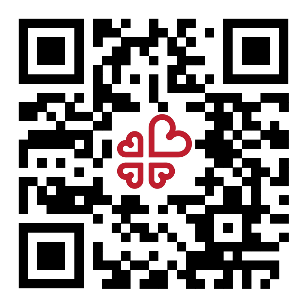 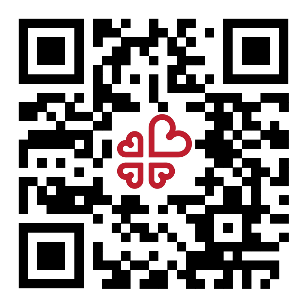 Find out more about:ACT435  	www.acts435.org.uk/		Food Cycle  	www.foodcycle.org.ukJustlife 		www.justlife.org.uk/ 		Shelter 	www.shelter.org.uk/ 